A COMISSÃO DE EXERCÍCIO PROFISSIONAL – CEP-CAU/SC, reunida ordinariamente no dia 22 de setembro de 2020, com participação virtual (à distância) dos (as) conselheiros (as), nos termos do item 4 da Deliberação Plenária nº 489, de 17 de abril de 2020, c/c o §3º do artigo 107 do Regimento Interno, no uso das competências que lhe conferem os artigos 91 e 95 do Regimento Interno do CAU/SC, após análise do assunto em epígrafe, eConsiderando o artigo 9º da Lei 12.378/2010, que dispõe sobre a faculdade do profissional que não estiver no exercício de suas atividades, a interrupção de seu registro profissional no CAU por tempo indeterminado; Considerando os parágrafos 2º e 3º do artigo 4º da Resolução 167 do CAU/BR que determinam: “(...)§ 2º O profissional com registro interrompido estará impedido de exercer atividades de Arquitetura e Urbanismo no Brasil e de usar o título de arquiteto(a) e urbanista para fins de exercício profissional. § 3º A violação do disposto no § 2º sujeitará o profissional a sanções legais e ético-disciplinares por infração às disposições da legislação de regulamentação da profissão e do Código de Ética e Disciplina do CAU/BR.” Considerando que a Resolução nº167 do CAU/BR não versou sobre a reativação do registro quando constatada exercício da atividade ou utilização do título de arquiteto (a) e urbanista para fins de exercício profissional; Considerando que o CAU/SC deverá atuar de forma preventiva, visando promover o exercício regular da profissão; Considerando que o art. 95, VIII, “b”, do Regimento Interno do CAU/SC dispõe que: Art. 95. Para cumprir a finalidade de zelar pela orientação e fiscalização do exercício da Arquitetura e Urbanismo, competirá à Comissão de Exercício Profissional do CAU/SC, no âmbito de sua competência: (...) VIII - propor, apreciar e deliberar sobre questionamentos a atos já normatizados pelo CAU/BR referentes a: (...)b) alterações de registros profissionais;”Considerando que todas as deliberações de comissão devem ser encaminhadas à Presidência do CAU/SC, para verificação e encaminhamentos, conforme Regimento Interno do CAU/SC; DELIBERA:Quando constatado o exercício das atividades de Arquitetura e Urbanismo e utilização do título de arquiteto(a) e urbanista para fins de exercício profissional durante a interrupção de registro, infringindo o disposto do § 2º do art. 4º da Resolução 167 do CAU/BR:Será solicitado ao profissional que protocole a reativação do registro no SICCAU;Havendo ou não a reativação, poderá ser encaminhado à Comissão de Ética e Disciplina para verificação da conduta e possível infração ao Código de Ética e Disciplina do CAU/BR, conforme rito e requisitos da referida comissão;Aprovar que a reativação de registro profissional será baseada nos termos do parágrafo 2º, do art. 9º, da Resolução 167 do CAU/BR, ou seja, o período de interrupção do registro terá como data fim o dia anterior à data do pedido de reativação do registro protocolado no Sistema de Informação e Comunicação do CAU – SICCAU;Encaminhar esta Deliberação à Presidência do CAU/SC para providências cabíveis.* Atesta a veracidade das informações nos termos do item 5.1. da Deliberação CD nº 28/2020 do CAU/SC e do item 5.1. da Deliberação Plenária nº 489/2020. ___________________________________________Antonio Couto NunesAssessor Especial da Presidência 9ª REUNIÃO ORDINÁRIA DA CEP - CAU/SCFolha de Votação 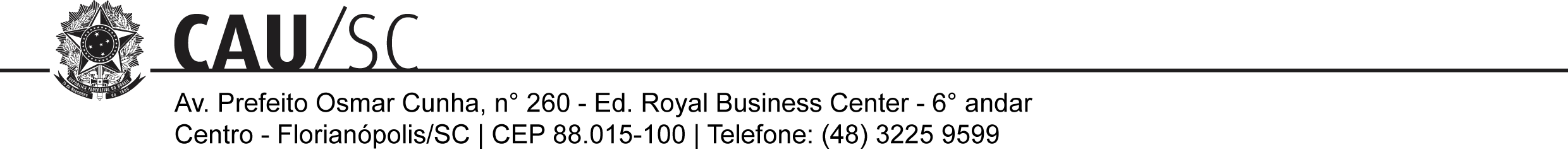 PROCESSO-INTERESSADOGERTEC e GERFISCASSUNTOReativação de registro a partir de constatação de atuação profissional ou uso do título de arquiteto e urbanista para fins de exercício profissional.DELIBERAÇÃO Nº 98/2020 – CEP-CAU/SCDELIBERAÇÃO Nº 98/2020 – CEP-CAU/SCConselheiro (representação)VotaçãoVotaçãoVotaçãoVotaçãoConselheiro (representação)SimNãoAbstAusênEverson Martins (Coordenador)XPatrícia Figueiredo Sarquis HerdenXJuliana Cordula Dreher De AndradeXDaniel Rodrigues Da SilvaXFelipe KasparyXHistórico da votaçãoHistórico da votaçãoReunião: 9ª Reunião Ordinária de 2020.Reunião: 9ª Reunião Ordinária de 2020.Data: 22/09/2020Matéria em votação: Reativação de registro a partir de constatação de atuação profissional ou uso do título de arquiteto e urbanista para fins de exercício profissional.Data: 22/09/2020Matéria em votação: Reativação de registro a partir de constatação de atuação profissional ou uso do título de arquiteto e urbanista para fins de exercício profissional.Resultado da votação: Sim (04) Não (00) Abstenções (0) Ausências (01) Total (05)Resultado da votação: Sim (04) Não (00) Abstenções (0) Ausências (01) Total (05)Ocorrências: Não houve.Ocorrências: Não houve.Secretário da Reunião: Estefânia OliveiraPresidente da Reunião: Everson Martins